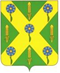 РОССИЙСКАЯ ФЕДЕРАЦИЯОРЛОВСКАЯ ОБЛАСТЬНОВОСИЛЬСКИЙ РАЙОННЫЙ СОВЕТ НАРОДНЫХ ДЕПУТАТОВРЕШЕНИЕ               27 мая 2021 года                                                         № 57 - РС         г. Новосиль Об исполнении бюджетаНовосильского района за  2021 год	Руководствуясь статьей 264,6 Бюджетного кодекса Российской Федерации, Уставом Новосильского района, Положением о бюджетном процессе в Новосильском районе (с учетом внесенных изменений), Новосильский районный Совет народных депутатов решил:Утвердить отчет об исполнении бюджета Новосильского района за 2021 год   по доходам в сумме 260679,796 тыс. рублей, по расходам в сумме 245158,591 тыс. рублей, с превышением доходов  над расходами (профицит бюджета муниципального района) в сумме 15521,2 тыс. рублей и со следующими показателями:доходов бюджета Новосильского района за 2021  года  по кодам классификации доходов бюджетов согласно приложению 3 к настоящему решению.расходов бюджета Новосильского района за 2021  по разделам и подразделам классификации расходов бюджетов согласно приложению 4 к настоящему решению;расходов бюджета Новосильского района за 2021  по ведомственной структуре расходов бюджета Новосильского района согласно приложению 5 к настоящему решению;источников финансирования дефицита бюджета Новосильского района за 2021  по кодам классификации источников финансирования дефицитов бюджетов согласно приложению 1 к настоящему решению;источников финансирования дефицита бюджета Новосильского района за 2021  по кодам групп, подгрупп, статей, видов источников финансирования дефицитов бюджетов, классификации операций сектора государственного управления, относящихся к источникам финансирования дефицитов бюджетов, согласно приложению 2 к настоящему решению.Утвердить отчет о распределении дотаций из бюджета Новосильского района бюджетам городского, сельских поселений согласно приложению 9 к настоящему решению.3.  Утвердить отчет о расходовании средств резервного фонда администрации Новосильского района согласно приложению 11 к настоящему решению.	4.	Утвердить отчет об использовании бюджетных ассигнований муниципального дорожного фонда согласно приложению 12 к настоящему решению.5. Опубликовать  решение  Новосильского   районного  Совета    народных депутатов на официальном сайте администрации Новосильского района.6. Настоящее решение вступает в силу с момента опубликования.     Председатель Новосильского районного Совета народных депутатов                                     Д.П. Сигачев       	 